Publicado en  el 20/12/2016 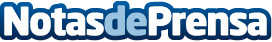 Videojuegos que han marcado época este 2016Hipertextual escoge los mejores videojuegos de este 2016Datos de contacto:Nota de prensa publicada en: https://www.notasdeprensa.es/videojuegos-que-han-marcado-epoca-este-2016 Categorias: Telecomunicaciones Sociedad Infantil Entretenimiento Ocio para niños Innovación Tecnológica Gaming http://www.notasdeprensa.es